Unit 2 Lesson 11: Hagamos que sean igualesWU Observa y pregúntate: Torres de cubos (Warm up)Student Task Statement¿Qué observas?
¿Qué te preguntas?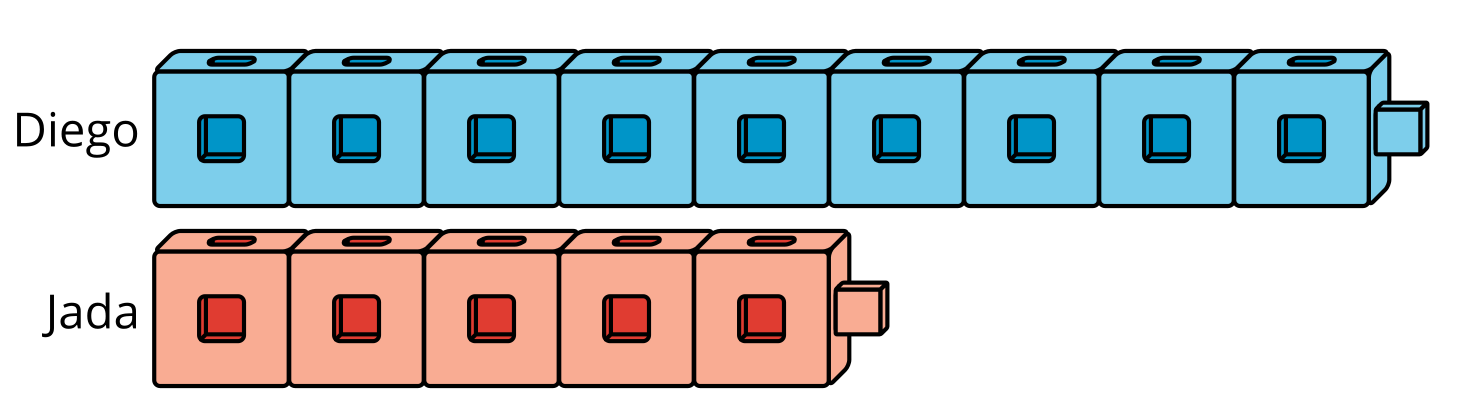 1 Torres de cubosStudent Task Statement¿Cómo pueden Diego y Jada hacer que sus torres tengan el mismo número de cubos?
Muestra cómo pensaste. Usa dibujos, números o palabras.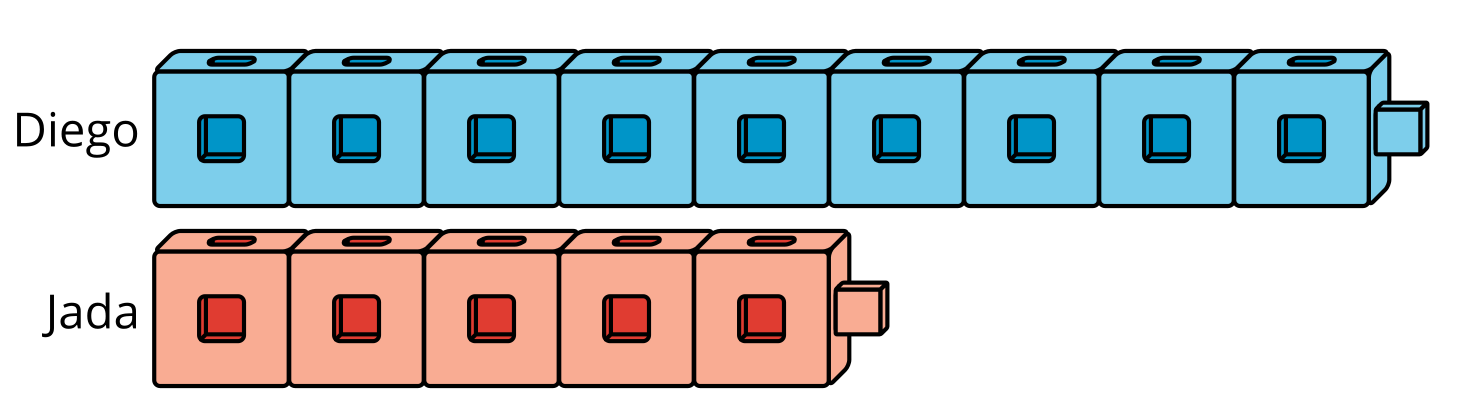 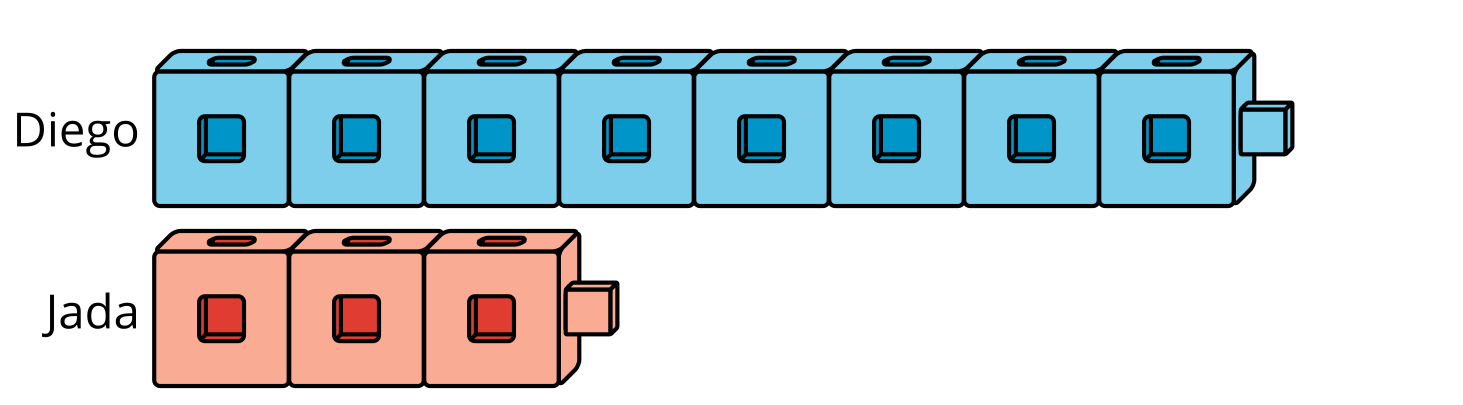 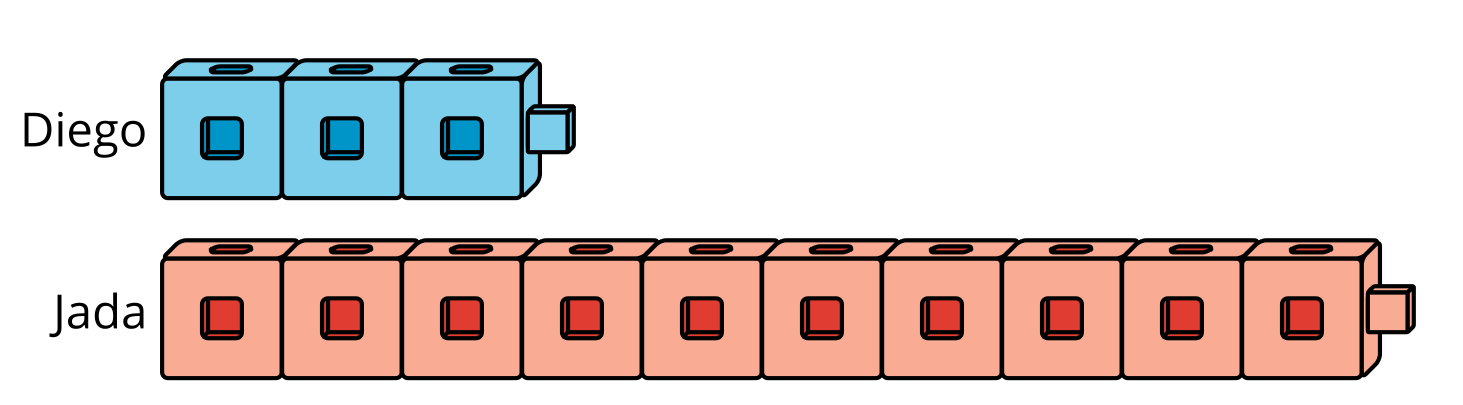 2 Problemas con torres de cubosStudent Task Statement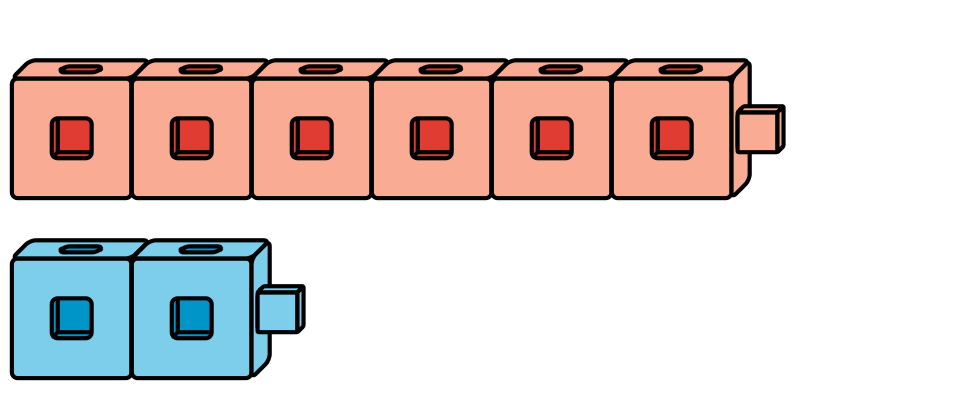 Lin solo tiene cubos azules.
¿Cómo puede Lin hacer que las torres tengan el mismo número de cubos?
Muestra cómo pensaste. Usa dibujos, números o palabras.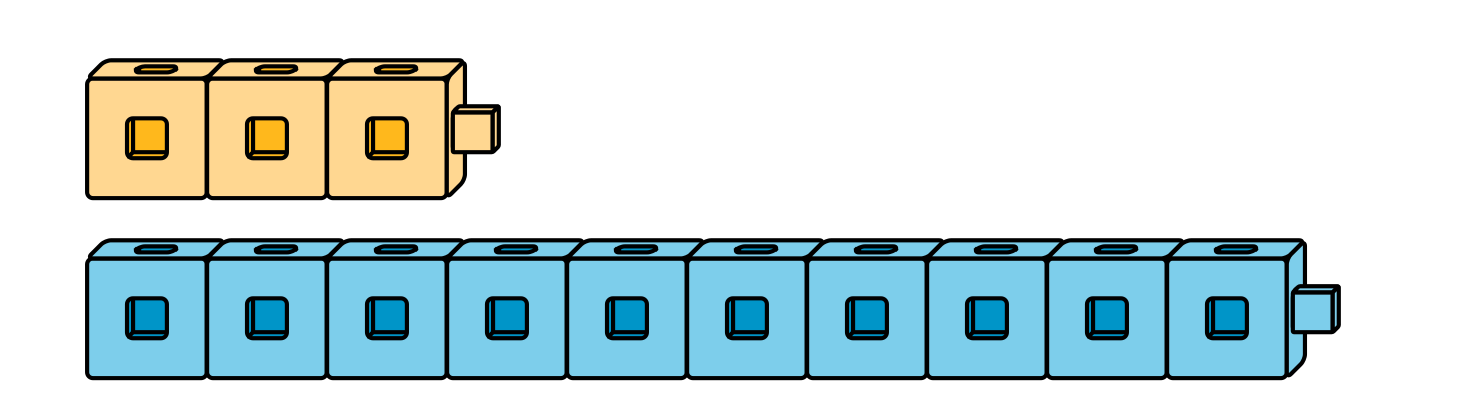 Lin no tiene más cubos amarillos.
¿Cómo puede hacer que las torres tengan el mismo número de cubos?
Muestra cómo pensaste. Usa dibujos, números o palabras.Lin construye 2 torres de cubos.
La torre roja tiene 6 cubos.
La torre azul tiene 9 cubos.
Ella no tiene más cubos rojos.
¿Cómo puede hacer que las torres tengan el mismo número de cubos?
Muestra cómo pensaste. Usa dibujos, números o palabras.Lin construye 2 torres de cubos.
La torre amarilla tiene 7 cubos.
La torre roja tiene 3 cubos.
Ella solo tiene cubos rojos.
¿Cómo puede hacer que las torres tengan el mismo número de cubos?
Muestra cómo pensaste. Usa dibujos, números o palabras.Si te queda tiempo: escribe tu propio problema sobre 2 torres de cubos.Intercambia tu problema con un compañero y resuélvelo.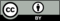 © CC BY 2021 Illustrative Mathematics®